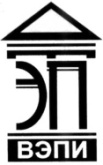 Автономная некоммерческая образовательная организациявысшего образования«Воронежский экономико-правовой институт»(АНОО ВО «ВЭПИ»)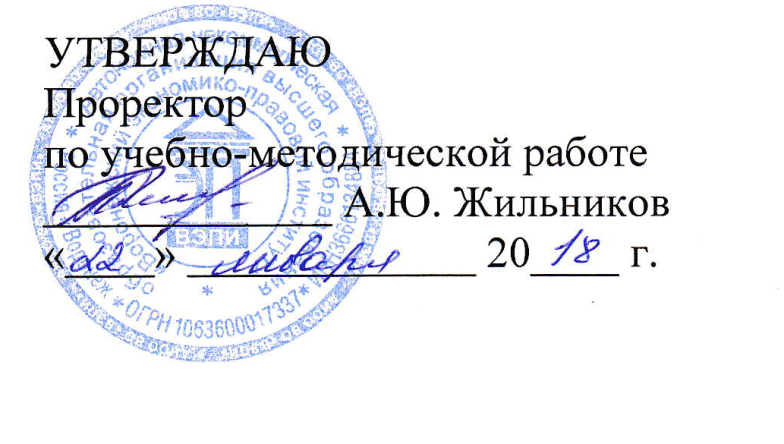 РАБОЧАЯ ПРОГРАММА ДИСЦИПЛИНЫ(МОДУЛЬ)	ФТД.В.03 Подготовка публичной защиты ВКР	(наименование дисциплины (модуля))	40.03.01 Юриспруденция	(код и наименование направления подготовки)Направленность (профиль) 	Государственно-правовая		(наименование направленности (профиля))Квалификация выпускника 	Бакалавр		(наименование квалификации)Форма обучения 	Очная, очно-заочная		(очная, очно-заочная, заочная)Рекомендована к использованию Филиалами АНОО ВО «ВЭПИ».Воронеж 2018Рабочая программа дисциплины (модуля) разработана в соответствии с требованиями ФГОС ВО, утвержденного приказом Минобрнауки России от 01.12.2016  № 1511, учебным планом направлению подготовки по 40.03.01 Юриспруденция, направленность (профиль) «государственно-правовая», год начала подготовки – 2018.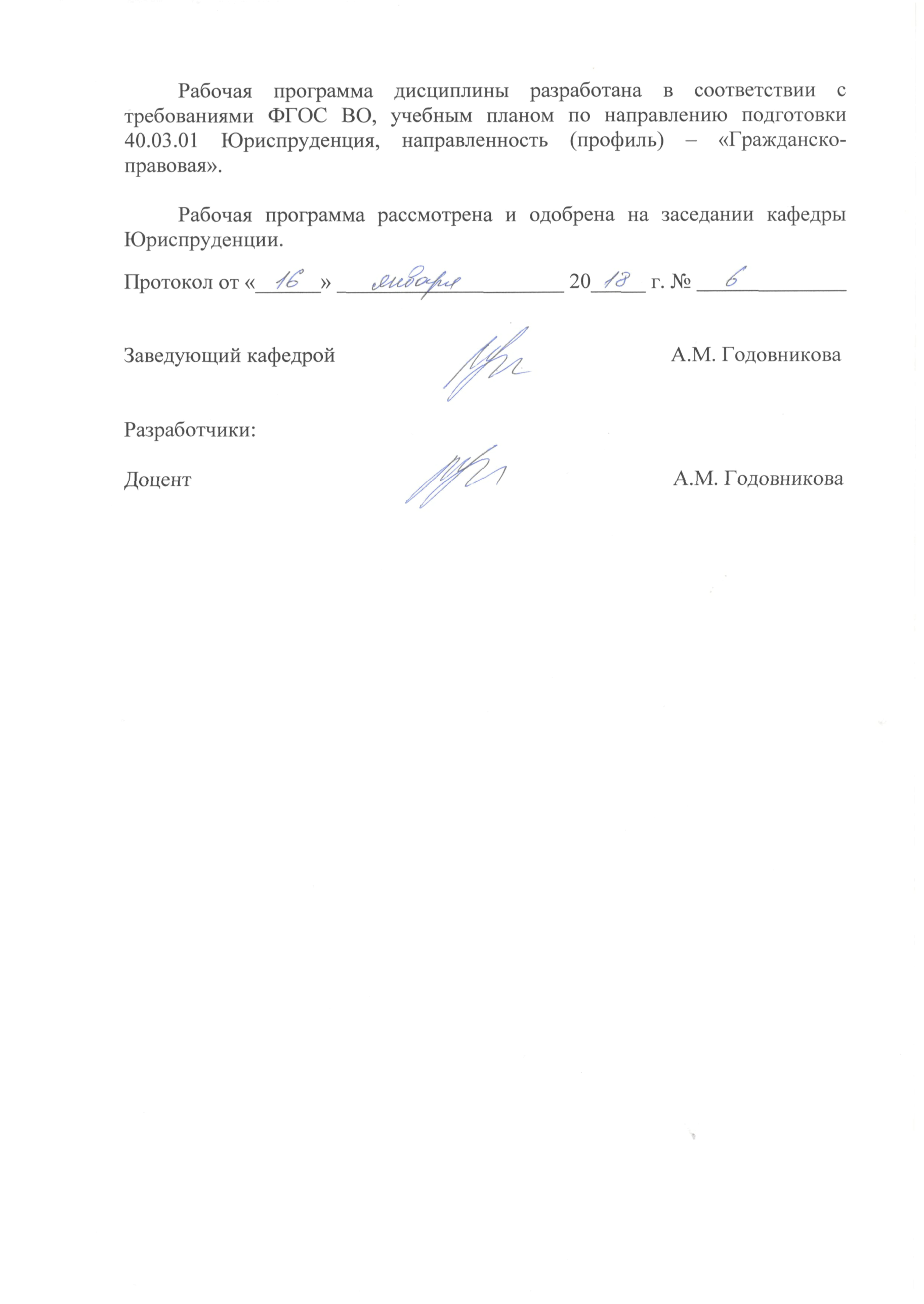 1. Цель дисциплины (модуля)Целью изучения дисциплины (модуля)«ФТД.В.03 Подготовка публичной защиты ВКР» является систематизация и закрепление теоретических знаний, практических умений и профессиональных навыков в процессе их использования для решения конкретных задач в рамках выбранной темы исследования.2. Задачи дисциплины (модуля)2.1. Усвоение знаний о лексико-грамматическом минимуме по юриспруденции в объеме, необходимом для работы с текстами в процессе профессиональной юридической  деятельности;2.2. Владение навыками анализа различных норм уголовного законодательства, юридических фактов, правовых норм и правовых отношений, являющихся объектами профессиональной деятельности;2.3. Формирование умения анализировать юридические факты и возникающие в связи с ними регулируемые нормами уголовного законодательства правовые отношения.3. Место дисциплины (модуля) в структуре образовательной программы высшего образованияДисциплина «Подготовка публичной защиты ВКР» относится к вариативной части программы. Для изучения данной дисциплины необходимы следующие знания, умения и навыки, формируемые предшествующими дисциплинами: «Гражданский процесс», «Уголовное право», «Русский язык и культура речи».Перечень последующих дисциплин, для которых необходимы знания, умения и навыки, формируемые данной дисциплиной: связь с последующими дисциплинами отсутствует.4. Перечень планируемых результатов обучения по дисциплине (модулю), соотнесённых с планируемыми результатами освоения образовательной программы высшего образованияПроцесс изучения дисциплины (модуля) «Подготовка публичной защиты ВКР» направлен на формирование у обучающихся следующих компетенций:5. Структура и содержание дисциплины (модуля)5.1. Структура дисциплины (модуля)5.1.1. Объем дисциплины (модуля) и виды учебной работы по очной форме обучения5.1.2. Объем дисциплины (модуля) и виды учебной работы по очно-заочной форме обучения5.2. Содержание дисциплины (модуля)5.2.1. Содержание дисциплины(модуля) по очной форме обученияТема 1.Анализ предметной области и обоснование темы ВКР - 11 ч. Лекция – 1 ч. Содержание: Углубленное изучение предметной области и информационных источников, выявление потребностей, обоснование актуальности темы ВКР. Постановка цели и задач работы. Изучение существующих аналогов и информационных источников по теме работы. Планирование содержания этапов и графика выполнения ВКР.Тема 2. Требования к оформлению ВКР- 11 ч. Лекция – 1 ч. Содержание: Стиль и язык работы. Оформление всех необходимых разделов. Нормативно-правовая документация по оформлению ВКР.Тема 3. Процедура защиты ВКР на кафедре- 14 ч. Лекция – 2 ч. Содержание: Порядок защиты ВКР. Оценка за ВКР. Решением государственной экзаменационной комиссии о присвоении квалификации бакалавра по направлению подготовки, выпускникам, успешно защитившим выпускную квалификационную работу.5.2.2. Содержание дисциплины(модуля) по заочной форме обученияТема 1. Анализ предметной области и обоснование темы ВКР - 11 ч. Лекция – 1 ч. Содержание: Углубленное изучение предметной области и информационных источников, выявление потребностей, обоснование актуальности темы ВКР. Постановка цели и задач работы. Изучение существующих аналогов и информационных источников по теме работы. Планирование содержания этапов и графика выполнения ВКР.Тема 2. Требования к оформлению ВКР- 11 ч. Лекция – 1 ч. Содержание: Стиль и язык работы. Оформление всех необходимых разделов. Нормативно-правовая документация по оформлению ВКР.Тема 3. Процедура защиты ВКР на кафедре- 14 ч. Лекция – 2 ч. Содержание: Порядок защиты ВКР. Оценка за ВКР. Решением государственной экзаменационной комиссии о присвоении квалификации бакалавра по направлению подготовки, выпускникам, успешно защитившим выпускную квалификационную работу.6. Методические материалы для изучения дисциплины (модуля)Методические материалы для изучения дисциплины (модуля) представлены в виде учебно-методического комплекса дисциплины (модуля).7. Перечень основной и дополнительной учебной литературы, необходимой для освоения дисциплины (модуля)7.1. Основная литература7.2. Дополнительная литература8. Перечень ресурсов информационно-телекоммуникационной сети «Интернет», необходимых для освоения дисциплины (модулю)9. Перечень информационных технологий, используемых при осуществлении образовательного процесса по дисциплине (модулю), включая перечень современных профессиональных баз данных и информационных справочных систем9.1. Информационные технологииИнформационные технологии – это совокупность методов, способов, приемов и средств обработки документированной информации, включая прикладные программные средства, и регламентированного порядка их применения.Под информационными технологиями понимается использование компьютерной техники и систем связи для создания, сбора, передачи, хранения и обработки информации для всех сфер общественной жизни.При осуществлении образовательного процесса по дисциплине применяются такие информационные технологии, как использование на занятиях специализированных и офисных программ, информационных (справочных) систем, баз данных, компьютерное тестирование.9.2. Современные профессиональные базы данных и информационные справочные системы10. Образовательные технологии, используемые при осуществлении образовательного процесса по дисциплине (модулю)Для обеспечения качественного образовательного процесса применяются следующие образовательные технологии:10.1. Традиционные: объяснительно-иллюстративные, иллюстративные, объяснительные;10.2. Инновационные: дифференцированные, информационные, информационно-коммуникационные, модульные, игровые, проблемные и др.10.3. Интерактивные: организация кейс-технология, проектная технология, тренинг, мозговой штурм и др.11. Материально-техническое обеспечение дисциплины (модуля)12. Оценочные материалы для дисциплины (модуля)Оценочные материалы для проведения текущего контроля успеваемости и промежуточной аттестации по дисциплине (модулю) представлены в виде фонда оценочных средств по дисциплине (модулю).Лист регистрации изменений к рабочей программе дисциплины (модуля)№п/пКодкомпетенцииНаименование компетенцииВ результате изучения дисциплины обучающиеся должны:В результате изучения дисциплины обучающиеся должны:В результате изучения дисциплины обучающиеся должны:№п/пКодкомпетенцииНаименование компетенцииЗнатьУметьВладеть1.ОПК-5способностью логически верно, аргументировано и ясно строить устную и письменную речьлексико-грамматический минимум по юриспруденции в объеме, необходимом для работы с текстами в процессе профессиональной юридической  деятельностиграмотно, аргументировано и ясно строить устную и письменную речь. навыками делового общения.2ПК-6способностью юридически правильно квалифицировать факты и обстоятельствапорядок действия нормативных правовых актов и их применения в профессиональной деятельности в области уголовного права.анализировать юридические факты и возникающие в связи с ними регулируемые нормами уголовного законодательства правовые отношения.навыками анализа различных норм уголовного законодательства, юридических фактов, правовых норм и правовых отношений, являющихся объектами профессиональной деятельности.Вид учебной работыВид учебной работыВсегочасовСеместрВид учебной работыВид учебной работыВсегочасов№ 8Вид учебной работыВид учебной работыВсегочасовчасовКонтактная работа (всего):Контактная работа (всего):44В том числе:Лекции (Л)В том числе:Лекции (Л)44Практические занятия (Пр)Практические занятия (Пр)Лабораторная работа (Лаб)Лабораторная работа (Лаб)Самостоятельная работа обучающихся (СР)Самостоятельная работа обучающихся (СР)3232Контроль форму контроля(З)Контроль кол-во часовОбщая трудоемкостьчасов3636Общая трудоемкостьзач. ед.11Вид учебной работыВид учебной работыВсегочасовСеместрВид учебной работыВид учебной работыВсегочасов№ 10Вид учебной работыВид учебной работыВсегочасовчасовКонтактная работа (всего):Контактная работа (всего):44В том числе:Лекции (Л)В том числе:Лекции (Л)44Практические занятия (Пр)Практические занятия (Пр)Лабораторная работа (Лаб)Лабораторная работа (Лаб)Самостоятельная работа обучающихся (СР)Самостоятельная работа обучающихся (СР)3232Контроль форму контроля(З)Контроль кол-во часовОбщая трудоемкостьчасов3636Общая трудоемкостьзач. ед.11Наименование раздела, темыКод компетенций (части компетенций)Количество часов, выделяемых на контактную работуКоличество часов, выделяемых на контактную работуКоличество часов, выделяемых на контактную работуКол-во часов СРВиды СРКонтрольНаименование раздела, темыКод компетенций (части компетенций)в том числе по видам учебных занятийв том числе по видам учебных занятийв том числе по видам учебных занятийКол-во часов СРВиды СРКонтрольНаименование раздела, темыКод компетенций (части компетенций)ЛПрЛабКол-во часов СРВиды СРКонтроль12345678Тема 1. Анализ предметной области и обоснование темы ВКРОПК-5ПК-61-10Подготовка к опросуопрос Тема 2. Требования к оформлению ВКРОПК-5ПК-61-10Подготовка текста и библиографических источниковоформленный тест и библиографические (информационные) источникиТема 3. Процедура защиты ВКР на кафедреОПК-5ПК-62-12Подготовка доклададокладВСЕГО ЧАСОВ: 36ВСЕГО ЧАСОВ: 36432Наименование раздела, темыКод компетенций (части компетенций)Количество часов, выделяемых на контактную работуКоличество часов, выделяемых на контактную работуКоличество часов, выделяемых на контактную работуКол-во часов СРВиды СРКонтрольНаименование раздела, темыКод компетенций (части компетенций)в том числе по видам учебных занятийв том числе по видам учебных занятийв том числе по видам учебных занятийКол-во часов СРВиды СРКонтрольНаименование раздела, темыКод компетенций (части компетенций)ЛПрЛабКол-во часов СРВиды СРКонтроль12345678Тема 1. Анализ предметной области и обоснование темы ВКРОПК-5ПК-61-10Подготовка к опросуопрос Тема 2. Требования к оформлению ВКРОПК-5ПК-61-10Подготовка текста и библиографических источниковоформленный тест и библиографические (информационные) источникиТема 3. Процедура защиты ВКР на кафедреОПК-5ПК-62-12Подготовка доклададокладВСЕГО ЧАСОВ:36ВСЕГО ЧАСОВ:36432№ п/пПериодобучения(о. / о.-з.)Библиографическое описание (автор(ы), название, место изд., год изд., стр.)Используется при изучении разделов (тем)Режим доступа1.8 / 10Лементуева Л.В. Публичное выступление [Электронный ресурс] / Л.В. Лементуева. — Электрон. текстовые данные. — М. : Инфра-Инженерия, 2016. — 128 c. — ISBN 978-5-9729-0130-2. 1-3http://www.iprbookshop.ru/51733.html№ п/пПериодобучения(о. / о.-з.)Библиографическое описание (автор(ы), название, место изд., год изд., стр.)Используется при изучении разделов (тем)Режим доступа1.8 / 10Зверева Н. Вам слово! Выступление без волнения [Электронный ресурс] / Н. Зверева. — Электрон. текстовые данные. — М. : Альпина Паблишер, 2016. — 186 c. — ISBN 978-5-9614-4468-1. 1-3http://www.iprbookshop.ru/42704.html28 / 10Панфилова А.А. Подготовка к публичному выступлению [Электронный ресурс] : методические рекомендации для студентов / А.А. Панфилова, В.Ю. Питюков. — Электрон. текстовые данные. — Химки: Российская международная академия туризма, 2013. — 28 c. — ISBN 978-5-905783-17-3 1-3http://www.iprbookshop.ru/51874.html38 / 10Непряхин Н. Как выступать публично [Электронный ресурс] : 50 вопросов и ответов / Н. Непряхин. — Электрон. текстовые данные. — М. : Альпина Паблишер, 2016. — 245 c. — ISBN 978-5-9614-5009-5. 1-3http://www.iprbookshop.ru/43632.html№ п/пНаименование ресурсаРежим доступа1Министерство образования и науки Российской Федерации:http://минобрнауки.рф/2Федеральная служба по надзору в сфере образования и науки:http://obrnadzor.gov.ru/ru/3Федеральный портал «Российское образование»:http://www.edu.ru/.4Информационная система «Единое окно доступа к образовательным ресурсам»:http://window.edu.ru/5Единая коллекция цифровых образовательных ресурсов:http://school-collection.edu.ru/6Федеральный центр информационно-образовательных ресурсов:http://fcior.edu.ru/7.Электронно-библиотечная система «IPRbooks»:http://www.IPRbooks.ru/8.Электронная библиотечная система Юрайт:https://biblio-online.ru/9.База данных электронных журналов:http://www.iprbookshop.ru/6951.html№ п/пНаименование Режим доступа (при наличии)1Официальный интернет портал правовой информацииhttp://pravo.gov.ru/index.html2Электронно-библиотечная система «IPRbooks»:http://www.IPRbooks.ru/3Электронная библиотечная система Юрайт:https://biblio-online.ru/4Официальный сайт Министерства внутренних дел Российской Федерацииhttps://мвд.рф/5Официальный сайт Конституционного Суда Российской Федерацииhttp://www.ks.rfnet.ru6Официальный сайт Верховного Суда Российской Федерацииhttp://www.supcourt.ru7Официальный сайт Судебного департамента при Верховном Суде РФhttp://www.cdep.ru8Справочная правовая система «КонсультантПлюс»http://www.consultant.ru/about/9Справочная правовая система «Гарант»http://www.garant.ru№п/пНаименование оборудованных учебных кабинетов, лабораторийПеречень оборудования и технических средств обученияСостав комплекта лицензионного программного обеспечения1314 Аудитория для проведения занятий лекционного типа;
Аудитория для проведения занятий семинарского типа;
Аудитория для текущего контроля и промежуточной аттестацииРабочее место преподавателя (стол, стул); мебель ученическая; доска для письма мелом; баннеры; трибуна для выступлений2317 Кафедра Юриспруденции;
Кабинет для групповых и индивидуальных консультацийОфисные столы с ящиками – 6 шт;
Стул офисный мягкий – 6 шт.;
Шкаф офисный для бумаг – 8 шт.
Шкаф для верхней одежды – 2 шт;
Компьютеры персональные с установленным программным обеспечением – 2 шт.;
Принтер лазерный – 1 шт.Операционная система Windows. Акт приемки-передачи неисключительного права № 9751 от 09.09.2016. Лицензия Dream Spark Premium Electronic Software Delivery (3 years) Renewal; Справочно-правовая система «КонсультантПлюс». Договор от 14.12.2015 № 509; Справочно-правовая система «Гарант». Договор от 05.11.2014 № СК6030/11/14; 1С:Предприятие 8. Сублицензионный договор от 27.07.2017 № ЮС-2017-00498. Комплект для обучения в высших и средних учебных заведениях; Microsoft Office 2007. Сублицензионный договор от 12.01.2016 № Вж_ПО_123015-2016. Лицензия Offic Std 2016 RUS OLP NL Acdmc; Антивирус Esed NOD 32. Сублицензионный договор от 27.07.2017 № ЮС-2017-004983319 Кафедра Юриспруденции;
Кабинет для групповых и индивидуальных консультацийОфисные столы с ящиками – 10 шт;
Компьютерное кресло типа «Операторское» - 1 шт.;
Стул офисный мягкий – 10 шт.;
Шкаф офисный для бумаг – 4 шт.
Шкаф для верхней одежды – 3 шт;
Компьютеры персональные с установленным программным обеспечением - 4 шт.;
Принтер лазерный – 1 шт.;
МФУ – 1 шт.;
Телефонный аппарат – 2 шт.Операционная система Windows. Акт приемки-передачи неисключительного права № 9751 от 09.09.2016. Лицензия Dream Spark Premium Electronic Software Delivery (3 years) Renewal; Справочно-правовая система «КонсультантПлюс». Договор от 14.12.2015 № 509; Справочно-правовая система «Гарант». Договор от 05.11.2014 № СК6030/11/14; 1С:Предприятие 8. Сублицензионный договор от 27.07.2017 № ЮС-2017-00498. Комплект для обучения в высших и средних учебных заведениях; Microsoft Office 2007. Сублицензионный договор от 12.01.2016 № Вж_ПО_123015-2016. Лицензия Offic Std 2016 RUS OLP NL Acdmc; Антивирус Esed NOD 32. Сублицензионный договор от 27.07.2017 № ЮС-2017-004984310 Кабинет для хранения и профилактического обслуживания  учебного оборудованияСтеллаж для хранения бумаг на металлическом каркасе; Шкаф офисный для бумаг5335 Аудитория для проведения занятий лекционного типа;
Аудитория для проведения занятий семинарского типа;
Аудитория для текущего контроля и промежуточной аттестацииМебель (парта ученическая, стол преподавателя, стулья, доска учебная); баннеры6321 Аудитория для проведения занятий лекционного типа;
Аудитория для проведения занятий семинарского типа;
Аудитория для текущего контроля и промежуточной аттестацииМебель (парта ученическая, стол преподавателя, стулья, доска учебная, баннеры№ п/пДата внесения измененийНомера измененных листовДокумент, на основании которого внесены измененияСодержание измененийПодпись разработчика рабочей программы1.03.09.2018Договор № 3422 от 28.05.2018 на оказание услуг по предоставлению доступа к ЭБС. Договор №4118/18 от 06.07.2018 на предоставление доступа к электронно-библиотечной системе.Актуализация литературы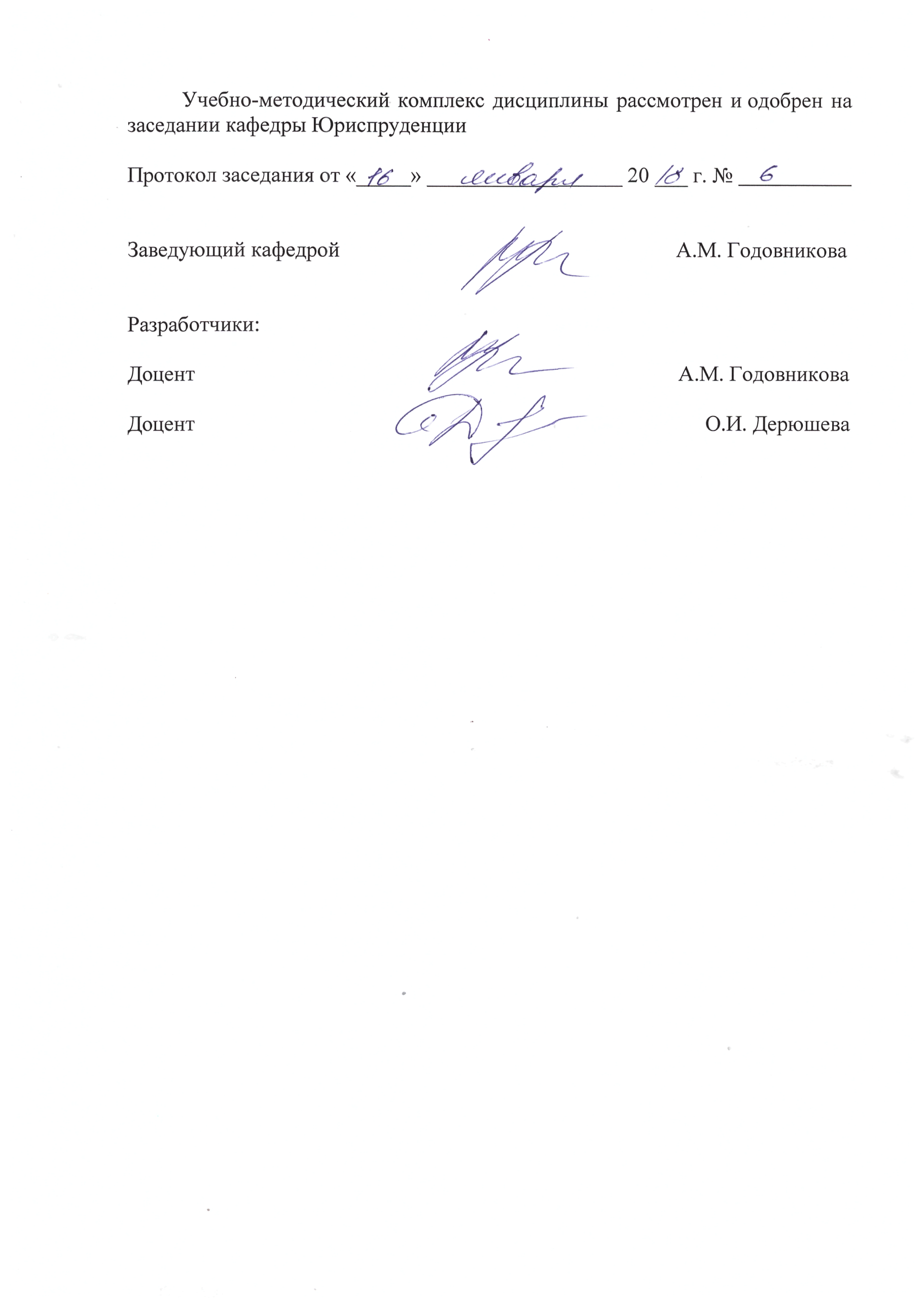 2.03.09.2018Федеральный государственный образовательный стандарт высшего образования по направлению подготовки 40.03.01 Юриспруденция (уровень бакалавриата): Приказ Минобрнауки России от 01.12.2016 № 1511 Пункт 7.3.2, 7.3.4Обновление профессиональных баз данных и информационных справочных систем, комплекта лицензионного программного обеспечения